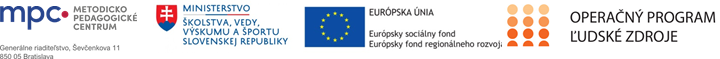 Štvrťročná správa o činnosti školského špeciálneho pedagógaOperačný programOP Ľudské zdroje Prioritná os1 Vzdelávanie PrijímateľMetodicko-pedagogické centrumNázov projektuPomáhajúce profesie v edukácii detí a žiakovKód ITMS ŽoP 312011Y720Meno a priezvisko zamestnancaMeno a priezvisko ŠŠP + škola  (doplniť) Názov a číslo rozpočtovej položky rozpočtu projektu4.6.2. Inkluzívny tím/Školský špeciálny pedagóg  v MŠ Obdobie vykonávanej činnosti01.07.2020 resp. dátum nástupu podľa  zmluvy – 30.09.2020Správa o činnosti:  (V správe je potrebné popisne (súvislým textom) uvádzať konkrétne činnosti a aktivity realizované v danom štvrťroku vyplývajúce z Vašej pracovnej náplne a Plánu práce školy, pri dodržaní ochrany osobných údajov (GDPR).  Nasledujúce formulácie sú len orientačné. Školský špeciálny pedagóg v období od 01.07.2020  - 30.09.2020  realizoval tieto činnosti:Sumarizácia agendy súvisiacej pre s realizáciou intervencií voči deťom v školskom roku 2019/2020. Vyhodnotenie  individuálnych intervencií pre deti so ŠVVP a skupinových podujatí pre deti a rodičov detí v MŠ v školskom roku 2019/2020.Príprava databázy rodičov (zákonných zástupcov) novoprijatých detí;Príprava dokumentácie pre zabezpečenie informovaného súhlasu zákonných zástupcov;Príprava materiálov pre realizáciu konzultácii s rodičmi so zameraním na prácu s deťmi pred nástupom do základnej školy;Príprava plánu práce zamestnanca v šk. roku 2020/2021;Oboznámenie sa s dokumentáciou novoprijatých detí;Vypracovanie plánu odborných činnosti rámci individuálneho, skupinového alebo hromadného poradenstva a intervencie. Plán intervenčných stretnutí a aktivít pre nadchádzajúci školský rok. Spolupráca pedagogickými zamestnancami MŠ pri príprave učebných pomôcok.Realizácia individuálnej, skupinovej špeciálno-pedagogickej intervencie deťom;Konzultácie s rodičmi detí, ktoré majú rok pred začatím plnenia povinnej školskej dochádzky;Konzultácie s pedagógmi a inkluzívnym tímom v MŠ so zameraním na prevenciu príp. elimináciu možných vývinových porúch učenia;Spracovanie dokumentácie o realizácií špeciálno-pedagogických intervencií detí;;Realizácia odborných činnosti rámci individuálneho, skupinového alebo hromadného poradenstva a intervencie podľa plánu činnosti špeciálneho pedagóga;Návšteva v rodine dieťaťa; (ponechá len ŠŠP, ktorý v MŠ realizoval túto aktivitu)Činnosti vyplývajúce zo zaradenia do adaptačného vzdelávania; Zoznam výstupov činnosti (prílohy): *Príloha : Fotodokumentácia zo skupinových aktivít resp. individuálnych aktivít;Príloha : Správa, prezenčná listina z návštevy v rodine; (ak relevantné)*Nehodiacu sa prílohu vymazaťVypracoval (meno, priezvisko, dátum)Meno a priezvisko (doplniť), 01.10.2020PodpisSchválil (meno, priezvisko riaditeľa, dátum)Meno a priezvisko (doplniť), 01.10.2020Podpis